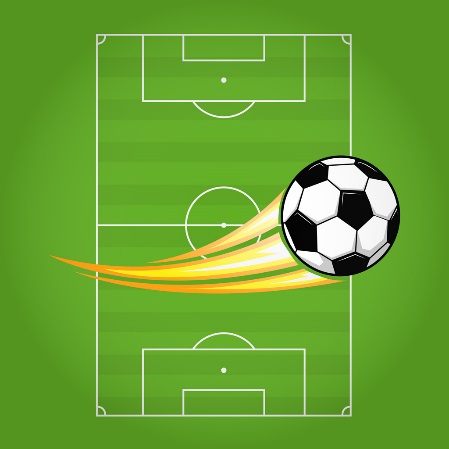 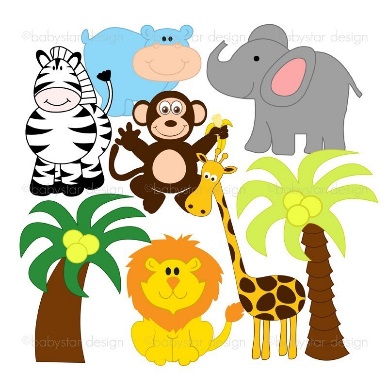 el zoológico                         el campo de fútbol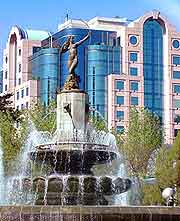 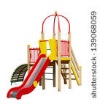 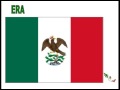 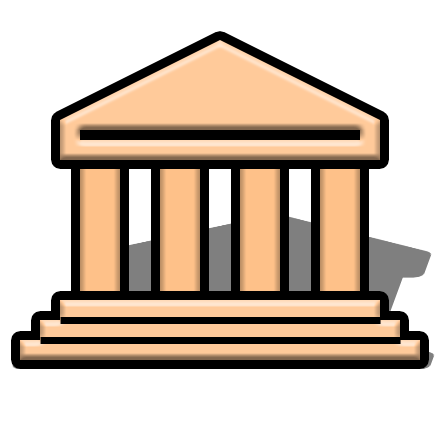 							    el barrio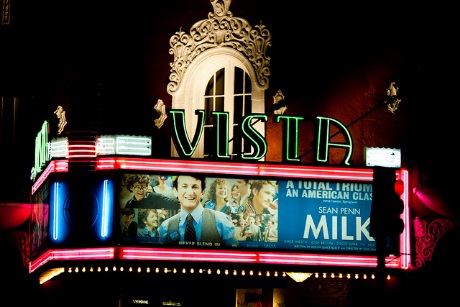 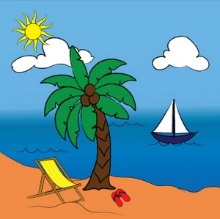 